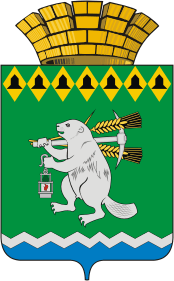 Глава  Артемовского городского округаП О С Т А Н О В Л Е Н И Еот 27.04.2017	№ 25-ПГО проведении публичных слушаний по проекту Правил  землепользования и застройки территории Артемовского городского округа председателя Территориального органа местного самоуправления села Большое Трифоново от 15.01.2007 № 3, Руководствуясь частью 11 статьи 31 Градостроительного кодекса Российской Федерации, статьей 28 Федерального закона от 06.10.2003                       № 131-ФЗ «Об общих принципах организации местного самоуправления в Российской Федерации», Положением «О порядке  организации и проведении публичных слушаний на территории Артемовского  городского округа», принятым решением Артемовской Думы от 22.12.2005 № 612                            (с изменениями), статьями 17, 28 Устава Артемовского городского округа,ПОСТАНОВЛЯЮ:1.  Провести публичные слушания по проекту Правил землепользования и застройки территории Артемовского городского округа. 2. Организатором проведения публичных слушаний определить Комитет по архитектуре и градостроительству Артемовского городского округа.3. Назначить проведение публичных слушаний по проекту Правил землепользования и застройки территории Артемовского городского округа по адресу: Свердловская область, г. Артемовский, ул. Ленина, 19, кабинет № 2 Комитета по архитектуре и градостроительству Артемовского городского округа с 8-00 часов 28 мая 2017 года.В Территориальных органах местного самоуправления Артемовского городского округа (далее – ТОМС):  по адресу: Свердловская область, Артемовский район, п. Буланаш,        пл. Театральная, 1а, здание ТОМС с 8-40 часов 28 мая 2017 года;  по адресу: Свердловская область, Артемовский район, п. Сосновый Бор, ул. Иванова, 2, здание ТОМС с 10-00 часов 28 мая 2017 года;по адресу: Свердловская область, Артемовский район,                                п. Красногвардейский, ул. Некрасова, 1, здание ТОМС с 10-40 часов 28 мая 2017 года;по адресу: Свердловская область, Артемовский район, с. Большое Трифоново, ул. Советская, 13а, здание ТОМС с 11-30 часов 28 мая 2017 года;по адресу: Свердловская область, Артемовский район, с. Покровское,    пл. Красных Партизан, 2, здание ТОМС с 12-30 часов 28 мая 2017 года;по адресу: Свердловская область, Артемовский район, п. Незевай,         ул. Новая, 2а, здание ТОМС с 13-30 часов 28 мая 2017 года;по адресу: Свердловская область, Артемовский район, с. Мироново,      ул. Молодежная, 7, здание ТОМС с 14-20 часов 28 мая 2017 года;по адресу: Свердловская область, Артемовский район, с. Мостовское,    ул. Ленина, 18, здание ТОМС с 15-20 часов 28 мая 2017 года;по адресу: Свердловская область, Артемовский район, с. Шогринское,   ул. 8 Марта, 36б, здание ТОМС с 16-20 часов 28 мая 2017 года;по адресу: Свердловская область, Артемовский район, с. Лебедкино,     ул. Гагарина, 1, здание ТОМС с 17-20 часов 28 мая 2017 года.Предложения и рекомендации участников публичных слушаний по обсуждаемому вопросу принимать ежедневно до 26 мая 2017 года в  приемной Комитета по архитектуре и градостроительству Артемовского городского округа  по адресу: Свердловская область, г. Артемовский,            ул. Ленина, 19.4. Утвердить повестки проведения публичных слушаний (Приложения 1-11).5. Определить   председательствующим   на   публичных   слушаниях председателя Комитета по архитектуре и градостроительству Артемовского городского округа Булатову Н.В.6. Комитету по архитектуре и градостроительству Артемовского городского округа (Булатова Н.В.):1) организовать размещение материалов информационного характера и  выставки-экспозиции демонстрационных материалов проекта Правил землепользования и застройки территории Артемовского городского округа; 2) материалы   информационного   характера и выставки-экспозиции  разместить в месте приема предложений и рекомендаций участников публичных слушаний по адресу согласно пункту 3 настоящего постановления. 7. Срок проведения публичных слушаний наступает с момента официального опубликования настоящего постановления в газете «Артемовский рабочий» и истекает со дня опубликования итогового документа, принятого на публичных слушаниях.8. Организационно-техническое и информационное обеспечение проведения публичных слушаний возложить на Комитет по архитектуре и градостроительству Артемовского городского округа.9.  Постановление  опубликовать  в  газете  «Артемовский рабочий»  и  разместить на официальном сайте Артемовского городского округа в информационно-телекоммуникационной сети «Интернет».10.  Контроль за исполнением постановления оставляю за собой.Глава Артемовского городского округа                                      А.В. СамочерновВерно.Зав. орг. отделом  АдминистрацииАртемовского городского округа                                                                                                            М.Л.Суворова_____________	                                                                                                             27.04.2017                                                                                                             